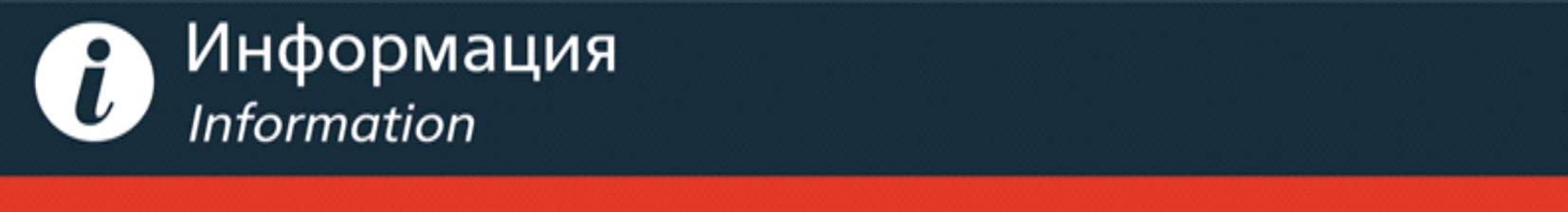 Уважаемые пассажиры!АО «Башкортостанская пригородная пассажирская компания»проводит АКЦИЮ«Купи билет, провези велосипед бесплатно»Все лето катайтесь на велосипеде без преград!В пригородных поездах АО «Башкортостанская ППК» в период с 01 июня 2018 г. по 31 октября 2018 г. ежедневно пассажир может бесплатно провезти с собой велосипед в неразборном виде, при покупке разового проездного билета или проезда по абонементному билету. Бесплатный провоз велосипеда действует во всех пригородных поездах АО «Башкортостанская ППК»Более подробную информацию можно узнать на информационных стендах и в билетных кассах, а также на сайте  Компании:  www.bppc.ru, по телефону: 8 (347) 246 31 63. СЧАСТЛИВОГО ПУТИ!